Texas Passes Bill Prohibiting Social Media Companies From 'Censoring' PostsLawmakers in Texas have passed a bill that would prohibit Facebook, Twitter, Google and other large social media companies from blocking, demoting or demonetizing posts based on political viewpoint. The measure allows the companies to suppress some content that's illegal, but apparently would require companies to host a large variety of objectionable speech.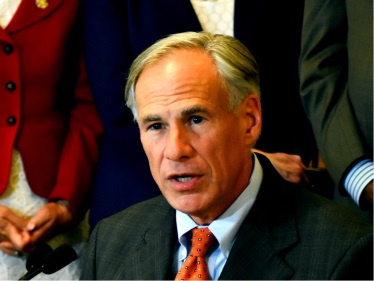 MediaPost 9.3.21https://www.mediapost.com/publications/article/366530/texas-passes-bill-prohibiting-social-media-compani.html?utm_source=Listrak&utm_medium=Email&utm_term=Texas+Passes+Bill+Prohibiting+Social+Media+Companies+From+%26%23039%3bCensoring%26%23039%3b+Posts&utm_campaign=Transparency+Is+Key+To+Local+News%e2%80%99+CredibilityImage credit:https://www.lifezette.com/wp-content/uploads/2020/04/2020.04.28-11.27-lifezette-5ea8bbd877e85.jpg